  * Lưu ý:Lịch CT có thể thay đổi theo lịch CT của PGD    UBND QUẬN LONG BIÊNTRƯỜNG TIỂU HỌC NGÔ GIA TỰ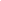     UBND QUẬN LONG BIÊNTRƯỜNG TIỂU HỌC NGÔ GIA TỰ    UBND QUẬN LONG BIÊNTRƯỜNG TIỂU HỌC NGÔ GIA TỰLỊCH CÔNG TÁC CỦA TRƯỜNG TH NGÔ GIA TỰ(TUẦN  26 NĂM HỌC 2023-2024)TỪ NGÀY 11/03/2024 ĐẾN NGÀY 15/03/2024LỊCH CÔNG TÁC CỦA TRƯỜNG TH NGÔ GIA TỰ(TUẦN  26 NĂM HỌC 2023-2024)TỪ NGÀY 11/03/2024 ĐẾN NGÀY 15/03/2024LỊCH CÔNG TÁC CỦA TRƯỜNG TH NGÔ GIA TỰ(TUẦN  26 NĂM HỌC 2023-2024)TỪ NGÀY 11/03/2024 ĐẾN NGÀY 15/03/2024LỊCH CÔNG TÁC CỦA TRƯỜNG TH NGÔ GIA TỰ(TUẦN  26 NĂM HỌC 2023-2024)TỪ NGÀY 11/03/2024 ĐẾN NGÀY 15/03/2024ThứBuổiNội dung công việc, thời gian, địa điểmNội dung công việc, thời gian, địa điểmNội dung công việc, thời gian, địa điểmBộ phận thực hiệnLãnh đạoGV + BV trựcCác nội dung công việcbổ sung, phát sinhHai11/03S- 5h30: Nhận, KT thực phẩm, ATTP tại bếp ăn BT ( cả tuần)- 8h: Chào cờ, Phát động Phong trào “Góp một cuốn sách nhỏ, đọc ngàn cuốn sách hay”- 8h15: Báo cơm cho đơn vị cung cấp (cả tuần)  và theo dõi sĩ số học sinh- Duyệt đề KTĐK giữa học kỳ 2 môn Tiếng Việt, Toán- XD tiết thi GVG khối 4 ( Môn Toán )- XD kế hoạch triển khai phong trào " Hành động vì nhà trường xanh-sạch-đẹp-văn minh-an toàn"năm 2024 (Đ/c Hường HP phụ trách)- 5h30: Nhận, KT thực phẩm, ATTP tại bếp ăn BT ( cả tuần)- 8h: Chào cờ, Phát động Phong trào “Góp một cuốn sách nhỏ, đọc ngàn cuốn sách hay”- 8h15: Báo cơm cho đơn vị cung cấp (cả tuần)  và theo dõi sĩ số học sinh- Duyệt đề KTĐK giữa học kỳ 2 môn Tiếng Việt, Toán- XD tiết thi GVG khối 4 ( Môn Toán )- XD kế hoạch triển khai phong trào " Hành động vì nhà trường xanh-sạch-đẹp-văn minh-an toàn"năm 2024 (Đ/c Hường HP phụ trách)- 5h30: Nhận, KT thực phẩm, ATTP tại bếp ăn BT ( cả tuần)- 8h: Chào cờ, Phát động Phong trào “Góp một cuốn sách nhỏ, đọc ngàn cuốn sách hay”- 8h15: Báo cơm cho đơn vị cung cấp (cả tuần)  và theo dõi sĩ số học sinh- Duyệt đề KTĐK giữa học kỳ 2 môn Tiếng Việt, Toán- XD tiết thi GVG khối 4 ( Môn Toán )- XD kế hoạch triển khai phong trào " Hành động vì nhà trường xanh-sạch-đẹp-văn minh-an toàn"năm 2024 (Đ/c Hường HP phụ trách)- Đ/c Thuỷ - đ/c Huyền TPT, Chang- đ/c Thuỷ, Lan- đ/c Điệp- Đ/c Hường+ TTCM tổ 4-Đ/cHường, Huyền, Lan, LĐ: đ/c LiênGV: đ/c Khánh HuyềnBV: Thọ, Hoa Hai11/03C- Kiểm tra nề nếp, dự giờ GV thực hiện dạy học- 16h30: Họp TTCM chuẩn bị tiết thi GVG- Rà soát danh mục TTB, ĐDDH của nhà trường ( Lập biên bản, số lượng, mô tả) - đ/c Nhật, Chang báo cáo nộp HS tại phòng HT)- Kiểm tra nề nếp, dự giờ GV thực hiện dạy học- 16h30: Họp TTCM chuẩn bị tiết thi GVG- Rà soát danh mục TTB, ĐDDH của nhà trường ( Lập biên bản, số lượng, mô tả) - đ/c Nhật, Chang báo cáo nộp HS tại phòng HT)- Kiểm tra nề nếp, dự giờ GV thực hiện dạy học- 16h30: Họp TTCM chuẩn bị tiết thi GVG- Rà soát danh mục TTB, ĐDDH của nhà trường ( Lập biên bản, số lượng, mô tả) - đ/c Nhật, Chang báo cáo nộp HS tại phòng HT)- BGH- Đ/c Hường+ TTCM 5 tổ -đ/c Nhật, Chang LĐ: đ/c LiênGV: đ/c Khánh HuyềnBV: Thọ, HoaBa12/03S- Kiểm tra nề nếp, dự giờ GV thực hiện dạy học- KTNB: Kiểm tra toàn diện GV Âm nhạc- Kiểm tra nề nếp, dự giờ GV thực hiện dạy học- KTNB: Kiểm tra toàn diện GV Âm nhạc- Kiểm tra nề nếp, dự giờ GV thực hiện dạy học- KTNB: Kiểm tra toàn diện GV Âm nhạc- BGH- đ/c Thuỷ, Ban KTNBLĐ: đ/c HườngGV: đ/c Giáng MyBV: Hoa, Tĩnh Ba12/03C- Kiểm tra nề nếp, dự giờ GV thực hiện dạy học- Hoàn thiện báo cáo 104/CTK-TTTT của tổng cục thống kê- Dự SHCM khối 5- Kiểm tra nề nếp, dự giờ GV thực hiện dạy học- Hoàn thiện báo cáo 104/CTK-TTTT của tổng cục thống kê- Dự SHCM khối 5- Kiểm tra nề nếp, dự giờ GV thực hiện dạy học- Hoàn thiện báo cáo 104/CTK-TTTT của tổng cục thống kê- Dự SHCM khối 5- BGH- đ/c Nhật- đ/c ĐiệpLĐ: đ/c HườngGV: đ/c Giáng MyBV: Hoa, TĩnhTư13/03S- Kiểm tra Kiểm tra nề nếp, dự giờ GV thực hiện dạy học- Hoàn thiện báo cáo dữ liệu tài sản công - 8h: KT giữa HK2 khối 4,5 môn Tiếng Việt- Kiểm tra Kiểm tra nề nếp, dự giờ GV thực hiện dạy học- Hoàn thiện báo cáo dữ liệu tài sản công - 8h: KT giữa HK2 khối 4,5 môn Tiếng Việt- Kiểm tra Kiểm tra nề nếp, dự giờ GV thực hiện dạy học- Hoàn thiện báo cáo dữ liệu tài sản công - 8h: KT giữa HK2 khối 4,5 môn Tiếng Việt- BGH- đ/c Nhật- GVCN k4,5LĐ: đ/c ĐiệpGV: đ/c ĐángBV: Tĩnh, ThọTư13/03C- Kiểm tra nề nếp, vệ sinh các lớp- Duyệt kế hoạch triển khai phong trào " Hành động vì nhà trường xanh-sạch-đẹp-văn minh-an toàn"năm 2024 - Kiểm tra nề nếp, vệ sinh các lớp- Duyệt kế hoạch triển khai phong trào " Hành động vì nhà trường xanh-sạch-đẹp-văn minh-an toàn"năm 2024 - Kiểm tra nề nếp, vệ sinh các lớp- Duyệt kế hoạch triển khai phong trào " Hành động vì nhà trường xanh-sạch-đẹp-văn minh-an toàn"năm 2024 - BGH- Đ/c Hường HPLĐ: đ/c ĐiệpGV: đ/c Đáng BV: Tĩnh, ThọNăm14/03S- 8h: KT giữa HK2 khối 4,5 môn Toán- Rà soát CV đi đến, Giao nhận công văn- Nộp hồ sơ Kỷ niệm chương về PGD-10h: Họp về rà soát danh mục TTB, ĐDDH tại PGD- 8h: KT giữa HK2 khối 4,5 môn Toán- Rà soát CV đi đến, Giao nhận công văn- Nộp hồ sơ Kỷ niệm chương về PGD-10h: Họp về rà soát danh mục TTB, ĐDDH tại PGD- 8h: KT giữa HK2 khối 4,5 môn Toán- Rà soát CV đi đến, Giao nhận công văn- Nộp hồ sơ Kỷ niệm chương về PGD-10h: Họp về rà soát danh mục TTB, ĐDDH tại PGD- GVCN khối 4,5-  đ/c Chang- đ/c Chang-Đ/c LiênLĐ: đ/c LiênGV: đ/c Trang BV: Thọ, HoaNăm14/03C- Kiểm tra nề nếp dự giờ buổi 2/ngày- GVCN khối 5 thu phiếu kê khai phục vụ công tác tuyển sinh năm học 2024 - 2025- 16h30: Gắp thăm bài dạy thi GVG (bài chính thức tại PGD)- Kiểm tra nề nếp dự giờ buổi 2/ngày- GVCN khối 5 thu phiếu kê khai phục vụ công tác tuyển sinh năm học 2024 - 2025- 16h30: Gắp thăm bài dạy thi GVG (bài chính thức tại PGD)- Kiểm tra nề nếp dự giờ buổi 2/ngày- GVCN khối 5 thu phiếu kê khai phục vụ công tác tuyển sinh năm học 2024 - 2025- 16h30: Gắp thăm bài dạy thi GVG (bài chính thức tại PGD)- BGH- GVCN khối 5Đ/c HườngLĐ: đ/c LiênGV: đ/c TrangBV: Thọ, HoaSáu 15/03S- Tiếp công dân. - Các BP, cá nhân nộp lịch CT tuần 27.- Báo cáo tổng hợp các khoản thu T3/2024- Gửi bài dự thi vẽ tranh “Hà Nội trong em’ lần thứ IV – năm 2024- Tiếp công dân. - Các BP, cá nhân nộp lịch CT tuần 27.- Báo cáo tổng hợp các khoản thu T3/2024- Gửi bài dự thi vẽ tranh “Hà Nội trong em’ lần thứ IV – năm 2024- Tiếp công dân. - Các BP, cá nhân nộp lịch CT tuần 27.- Báo cáo tổng hợp các khoản thu T3/2024- Gửi bài dự thi vẽ tranh “Hà Nội trong em’ lần thứ IV – năm 2024- đ/c Hường - Các BP- đ/c Nhật- đ/c Huyền, Đ.Huyền, Nga MTLĐ: đ/c HườngGV: đ/c Dung BV: Hoa TĩnhSáu 15/03C- BGH duyệt lịch CT tuần, XD Lịch CT tuần- Kiểm tra vệ sinh, nề nếp các lớp cuối tuần (GV, lao công)- 16h30: Họp giao ban BGH + TPT-KT CSVC chuẩn bị cho tiết thi GVG- BGH duyệt lịch CT tuần, XD Lịch CT tuần- Kiểm tra vệ sinh, nề nếp các lớp cuối tuần (GV, lao công)- 16h30: Họp giao ban BGH + TPT-KT CSVC chuẩn bị cho tiết thi GVG- BGH duyệt lịch CT tuần, XD Lịch CT tuần- Kiểm tra vệ sinh, nề nếp các lớp cuối tuần (GV, lao công)- 16h30: Họp giao ban BGH + TPT-KT CSVC chuẩn bị cho tiết thi GVG- đ/c Liên, Nga - Đ/c Lan, Hường- BGH +TPT- Đ/c HườngLĐ: đ/c HườngGV: đ/c Dung BV: Hoa Tĩnh